Publicado en Lleida el 30/06/2020 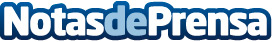 Repara tu deuda Abogados cancela  180.359 € en Lleida, Catalunya, mediante la Ley de Segunda Oportunidad El despacho de abogados es líder en el mercado nacional llevando a cabo más del 85% de todos los casos con un 100% de éxitoDatos de contacto:Emma Moron900831652Nota de prensa publicada en: https://www.notasdeprensa.es/repara-tu-deuda-abogados-cancela-180-359-en Categorias: Nacional Derecho Finanzas Cataluña http://www.notasdeprensa.es